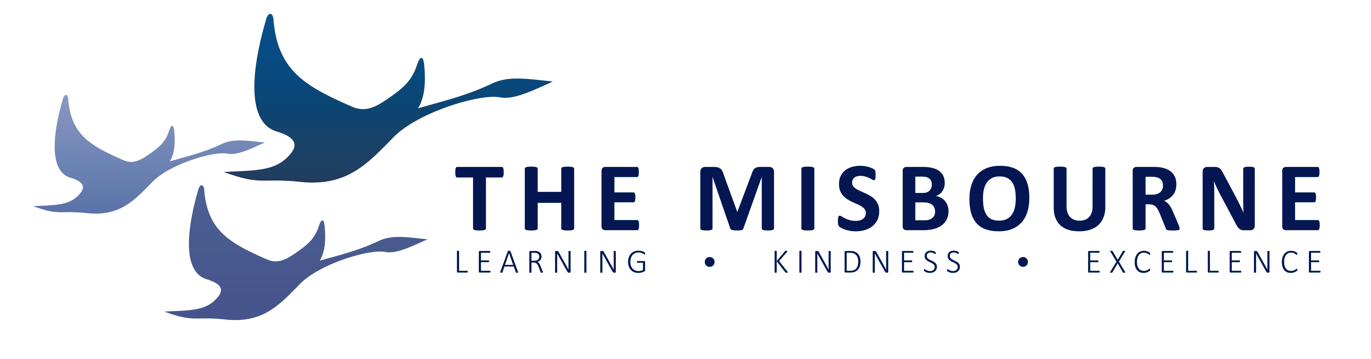 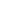 Assessed at: Application (A), Interview (I), Reference (R) Criteria Essential Desirable Assessed atQualifications A recognised H&S qualification 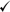 AQualifications GCSE grade C or above (or equivalent) in  English and Maths APrevious Work  ExperienceWorking as part of a team A, RPrevious Work  ExperiencePrioritising actions A, IPrevious Work  Experience Working within a trade or facilities  managementA, RPrevious Work  ExperienceExperience of school caretaking A, I, RPrevious Work  ExperienceExperience of cleaning duties in a work environment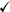 A, I, RProfessional  knowledge,  abilities and skillsKnowledge of Health and Safety  requirementsA, IProfessional  knowledge,  abilities and skillsICT literate AProfessional  knowledge,  abilities and skillsExperience of routine maintenance and  repairs A, IPeople management skillsGood listener IPeople management skillsGood customer and communication skills A, IPeople management skillsAble to work professionally with other  stakeholders and external agencies A, IOther Personal  QualitiesBe physically fit and able to undertake  manual handling tasks routinely IOther Personal  QualitiesOrganised with good time management  skills A, IOther Personal  QualitiesHas attention to detail A, IOther Personal  QualitiesAbility to learn new AOther Personal  QualitiesEnjoys working with young people A, IOther Personal  QualitiesAbility to drive (minibus  licence) A, I